Государственное бюджетное учреждение здравоохранения Республики Крым «Сакская районная больница» 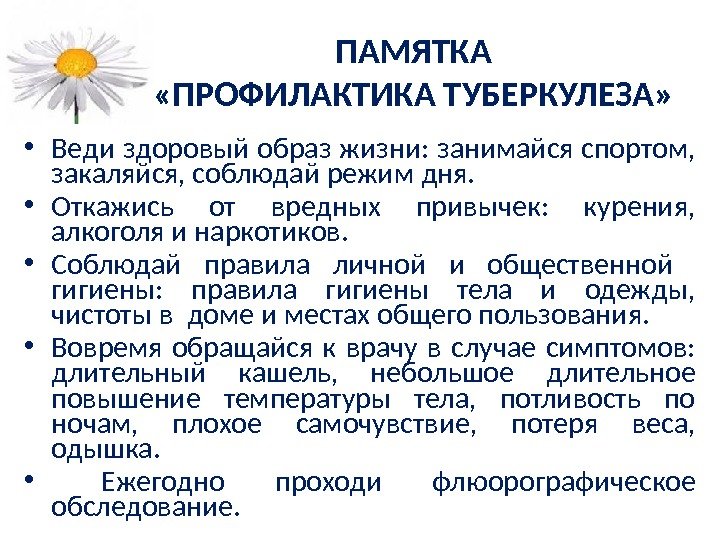 кабинет «Здоровье»